Túrakód: F-R_3-sz	/	Táv.: 20,6 km	/	Frissítve: 2021-01-29Túranév: Futó rövidtáv 3-szakaszLeírás:Teljesítménytúránk 4 résztávból áll.
Teljesítése 3 ellenőrzőpont-igazolást igényel. A rajt és a cél a túra két végpontjának közelében található, az első, illetve az utolsó terepi ellenőrzőpontoknál. Időmérés e két pont között történik! Az első, illetve az utolsó résztávok csupán a legközelebbi buszmegállótól/buszmegállóig navigálják a túrázót. (Ha más közlekedési eszközzel jutsz ide, vagy haza, akkor bejárásuk nem kötelező.)Rajt: Mindszent rév / 006QR / N46 31.983 E20 09.907.Cél: Mihási kőris-sor / 008QR / N46 31.862 E20 17.677.. 1. résztáv: /Buszmegálló: Mindszent, aut. vt. - Mindszent rév﻿/A buszmegállóból nyugati (NY) irányba induljunk a rév felé. Kövessük az Alföldi Kéktúra jelöléseit a Kossuth Lajos utcán (4522-es út) a töltésig. Az aszfaltos rámpánál, az ártéri oldalon, a révészház melletti szobor szomszédságában leljük fel az igazoláshoz (rajthoz) szükséges táblát (006QR).2. résztáv: /Mindszent rév - 4521-es út, 20 km/Legurulva az ártérbe, a komplejáró tetején, a földúton induljunk, úgy, hogy a csárda a jobbunkon legyen. Kiérve a meder közelébe a kék négyszög turistajelzésen haladunk a hétvégi telkek között, az aszfaltos kereszteződésig, mely a strand bejárata mellett van. Itt forduljunk balra (ÉK) , majd a töltés tetején jobbra (DK), immár a piros sávjelzésen folytassuk túránkat. A gátat a 48,75 tkm szelvényben hagyjuk el a mentett oldal felé. A szennyvíztelep mellett ismét szilárd burkolatra érünk. Elérve a kerékpárutat jobbra (DDK) kanyarodjunk, hogy elhagyva a települést az első kerékpárút felhajtónál elérjük soron következő ellenőrzőpontunkat (007QR).3. résztáv: /4521-es út, 20 km - Mihási kőris-sor/Induláskor keresztezzük a 4521-es számú utat, valamint a 130-as számú vasútvonalat, hogy ezzel bevegyük magunkat a szántók közé. A földutak kereszteződéseiben a track instrukciói alapján forduljunk hol jobbra, hol balra, hogy közben „U” alakban körbenézzünk egy kunhalmot (Högyös-halom) is, valamint piciny kitérővel érintsük az egykori Högyös-halmi kápolna (1938) és iskola (1880) emlékhelyét. Kicsivel odébb a bal oldalon ismét emlékoszlop (2010) kerül mellénk. Egy magángazdaság mellett is el kell haladnunk, ahol csaholó ebek emelhetik adrenalinszintünket, de nyugodtan haladjunk el mellettük, ki vannak pányvázva. Mire magunk után hagyjuk a tanyát, el is értük az út jobb oldalán álló rövid kőris-sort, mely aktuális csekkpontunknak ad otthont (008QR).4. résztáv: /Mihási kőris-sor - Buszmegálló: Ördöngősi-halastó/Eddigi menetirányunkban továbbhaladva a földúton, az elhagyott hodályokat megkerülve balra (É) jutunk ki az aszfaltcsíkra (Mihási út). Itt jobbra (K) fordulva, kisvártatva a 45-ös főúthoz érünk, közben keresztezve Ludas-ér csatornát. A 45-ös úton jobbra (D) fordulva érjük el a közelben lévő (53 m) Ördöngősi-halastó elnevezésű buszmegállót. (A menetrendről célszerű előre tájékozódnunk!) Feldolgozták: Füsti-Molnár Viktória, 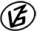 Tapasztalataidat, élményeidet őrömmel fogadjuk! 
(Fotó és videó anyagokat is várunk.)